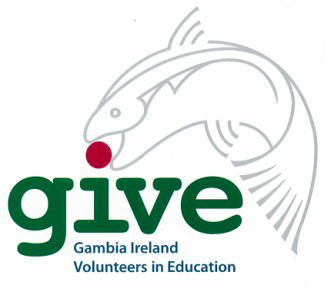 VOLUNTEER APPLICATION FORM 2017PERSONAL DETAILS Note:  Please ensure that your passport is valid for the duration of your stay in The Gambia and for three months after you return home. Please enter your full name as it appears on your passport – use Block CapitalsFirst Name(s) as per your passport:		Name normally known as: 	Surname:		Address		Mr/Mrs/Ms 		Date of Birth: 		PPS Number: ……………………………………In order to facilitate GIVE’s charitable status in relation to tax benefits I agree to allow GIVE to use my PPS number strictly for this purpose.Home telephone no: 	Mobile telephone no: 	Nationality as per passport 	Passport Number:		Date of Issue:		Date of Expiry: 		Please provide your email address that you access regularly: this will be our normal means of contacting you.Email address:		Next of Kin: Name:		Relationship to Next of Kin: 	Address:			Telephone No: 		Mobile Telephone No: 	Name:		Relationship to Next of Kin: 	Address:			Telephone No: 		Mobile Telephone No: 	Your EducationThird Level Qualification: 	Other Qualifications or skills which you can bring overseas: WORK EXPERIENCEPlease give details of current and previous (relevant) work experienceName of Schools / organisation(s):Address: 	Dates Employed: 	Roles & Responsibilities: 	Address: 	Dates Employed: 	Roles & Responsibilities: 	Voluntary Work:Briefly describe any voluntary or service type work with which you may have been involved:Do you wish to add anything of relevance?Why do you wish to volunteer with GIVE?HEALTH INFORMATIONGIVE assures you that all health information submitted will be kept strictly confidential.Volunteers are required to certify that they are medically fit to travel and work in The Gambia.  If your application is successful you may be required to forward a medical certificate from your doctor.Volunteers are responsible for ensuring that they have taken the appropriate medical advice from their doctors in respect of The Gambia.  In addition Volunteers will arrange their own medical consultation in advance of departure, to obtain the required immunizations, inoculations, etc. You are responsible for bringing all necessary medication or medical equipment (mosquito netting and malaria tablets) with you.Do you have any medical condition or special requirements that GIVE should be aware of?Please confirm Yes or No by placing X in the space: Yes	           or No  If yes, has your doctor agreed that you are fit to go overseas? Please confirm Yes or No by placing X in the space: Yes            or No       Do you have any current or past psychiatric illness and /or have you ever suffered from symptoms of stress which interfered with your day-to-day activities and/or which resulted in your having to miss work:Please confirm yes or no by placing X in the space:  Yes             or No      GIVE PROTECTION POLICY - CHILDREN, YOUNG PEOPLE AND VULNERABLE PEOPLE In pursuance of general clearance checks you are requested to authorise the GIVE Foundation to make a data protection request under Section 4 of the Data Protection Acts to the Garda Siochana, including in particular, in accordance with the GIVE children, young persons and vulnerable persons protection policy, an application to the Garda Vetting Unit, Thurles, Co Tipperary, for any data they may hold relating to you.Please confirm Yes or No by placing X in the space: Yes             or  No  Can you confirm that there are no criminal convictions recorded against you in the Republic of Ireland or elsewhere or that no convictions appear on Garda records against you or that you have not been prosecuted, successful or not, pending or completed, in the State or elsewhere as the case may be?Please confirm Yes or No by placing X in the space: Yes             or   No  DATA PROTECTION STATEMENTGIVE respects the privacy of your personal information. Information provided will be kept only for the purpose of processing your application. The details on this application form will not be disclosed by GIVE to any external body unless GIVE has your permission or is under a legal obligation to do so. The information provided may be disclosed by GIVE to Regulators as required by applicable law or regulation.Data will be controlled by the GIVE Communications Officer.Insurance: Group Insurance will be organized by GIVE.Referees: (One must be from former or latest employer)Name:   	Address: 	Mobile Number: 	Telephone Number: 	Email Address: 	In what capacity & how long has he/she known you? 	Name:   	Address: 	Mobile:  	Telephone Number: 	Email Address: 	In what capacity & how long has he/she known you? 	PROGRAMME DETAILSAgreement: Please note that you are required to sign the agreement hereunder to abide by GIVE terms.Travel Dates:Please confirm by placing X in the box that you are available to travel (6 weeks) on date hereunder:January to March 2017      Where did you hear about GIVE? Please confirm by placing X in the box:Previous Volunteer:           Irish Times:             Sunday Independent:           RTE Documentary           Website     	       Comhnasc:    Friends:             Other           please specify:………………………………DECLARATIONI hereby confirm that I have completed this application myself and that all information provided is accurate and correct.Name: 	 Date:  	GIVE’s EthosGIVE believes that every human being has the right to the fundamentals of life: food, water, shelter, healthcare and education.  The organisation respects all persons who volunteer to help with the work of the organisation and is committed to volunteer development in order to enhance the work of volunteers in their projects.GIVE is dedicated to the sharing of educational experience between Irish and Gambian teachers in order to promote the development of sustainable communities and to enrich the educational experience of all participants in the programme.GIVE is committed to working in a respectful manner within the education communities to raise standards of teaching and learning in those communities.Note:  This Application Form should be signed and posted to Mr D Collison, GIVE Ireland, 10 Portmarnock Drive, Portmarnock, Co. Dublin.Conditions of Service for travelling to The Gambia with GIVE in 2017 Volunteer  who are accepted are obliged to: attend training days in Dublin pre-departure stay in The Gambia for the full term and no part thereof  work in the agreed educational areawork in the School / Skills Centre they are assigned toaccept any integrated package of travel / accommodation/insurance  etc negotiated by GIVESigned:   	For further information please contact: Email: 	giveireland@gmail.comWebsite:	www.giveireland.ie